Європейський день боротьби з торгівлею людьми започаткований 18 жовтня 2007 року Європейським Парламентом як день консолідації діяльності з підвищення рівня обізнаності щодо феномену торгівлі людьми та небайдужості громадськості до цього явища.Напередодні, 17 листопада 2005 року була підписана Конвенція Ради Європи «Про боротьбу з торгівлею людьми» – перший міжнародний договір, який вимагає від держав забезпечити виплату компенсацій жертвам за нанесену шкоду. Після цього, Європейський парламент одноосібно прийняв звіт «Стратегії запобігання торгівлі жінками та дітьми, які є вразливими до сексуальної експлуатації».Країни, які ратифікували Конвенцію Ради «Про боротьбу з торгівлею людьми» вдосконалюють систему надання допомоги потерпілим за кошти державних структур, процедури розгляду судових справ, координують діяльність силових відомств у сфері протидії торгівлі людьми з боку відповідних державних установ.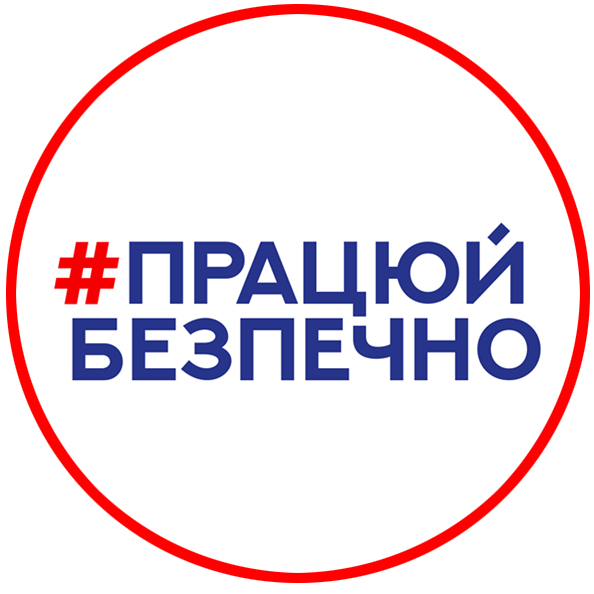 Торгівля людьми − глобальний злочинний бізнес, сучасна форма рабства, що грубо порушує права людини. Діяльність у сфері торгівлі людьми є найшвидше зростаючою кримінальною діяльністю у світі. За оцінками Міжнародного центру із запобігання злочинності ООН, щорічний грошовий обсяг за даний транснаціональний злочин становить 30 мільярдів доларів на рік, що робить його другим за величиною після торгівлі наркотиками.  Існує чимало різноманітних видів експлуатації: сексуальна, трудова, економічна,  усиновлення (удочеріння) у комерційних цілях, використання в порнобізнесі, використання у військових конфліктах, залучення до злочинної діяльності, трансплантація чи насильницьке донорство, примус до заняття проституцією, рабство і ситуації, подібні до рабства, примусова праця, залучення в боргову кабалу та інші. Найбільш розповсюдженою у світі формою експлуатації людини є трудова експлуатація, яка потіснила із сумнівного лідерства сексуальну.Також зазнало змін співвідношення жертв торгівлі людьми за ознакою статі – якщо раніше майже 85% постраждалих були жінки та дівчата, то зараз 60% постраждалих складають чоловіки. У випадку експлуатації праці кінцевою метою торгівлі людьми є саме примусова праця. Про те, що праця є примусовою, може свідчити:використання людини, яка працює через погрозу застування насильства;невиплата винагороди за раніше виконану роботу; погроза видачі працівника-нелегала органам влади; обмеження свободи пересування;неповернення невідібраного паспорту або інші обставини.  Поміж іншим, до трудової експлуатації на практиці відносять примусову консумацію та примусове залучення особи до жебрацтва, особливо дітей. Найпоширенішими злочинами щодо неповнолітніх українців є експлуатація в дитячій порностудії, схиляння до проституції, дитяча праця у сфері послуг та жебрацтво. Діти в силу свого віку є найменш захищеною та вразливою категорією громадян. За статистикою, в Україні 30% дівчат і 10% хлопців до 14 років ставали жертвами насилля. Торгівля дітьми відноситься до категорії особливо тяжких злочинів, який є одним з найбільш латентних та складних для розслідування злочинів проти волі, честі та гідності особи.  Експлуатація охоплює широке коло ситуацій, пов’язаних з торгівлею людьми  і стосується як дітей, так і дорослих, працю яких можуть використовувати на будівництвах, у сільському господарстві, в приватних господарствах чи на тяжких низькооплачуваних роботах.За останні десять років Україна перестала бути країною походження. Зараз наша держава є країною походження, країною транзиту та країної призначення «живого товару».Для жертв торгівлі людьми не має національностей, кольору шкіри або рівня освіти та заможності. Будь-яка людина може стати особою, яка постраждала від торгівлі людьми, особливо в умовах економічної кризи та збройного конфлікту, коли складні життєві обставини вимушають людей погоджуватися на дуже ризикові пропозиції працевлаштування. День обізнаності про торгівлю людьми присвячений підвищенню уваги про таке ганебне явищє, як торгівля людьми.Заходи, які проводяться в Європейських країнах у цей день, прагнуть подолати сучасне рабство у всіх його проявах. Повернути права постраждалим особам та зробити світ більш безпечнимм для його мешканців.Мешканцям Дніпропетровської області, яким загрожує небезпека потрапити у ситуацію з торгівлею людьми рекомендуємо звертатися за наступними адресатами:МІНІСТЕРСТВО СОЦІАЛЬНОЇ ПОЛІТИКИ УКРАЇНИ(м. Київ, вул. Еспланадна, 8/10, тел. (044) 226-24-45)НАЦІОНАЛЬНА БЕЗКОШТОВНА ГАРЯЧА ЛІНІЯ З ПИТАНЬ ПРОТИДІЇ ТОРГІВЛІ ЛЮДЬМИ ТА КОНСУЛЬТУВАННЯ МІГРАНТІВ527 – безкоштовні дзвінки з мобільних телефонів в Україні0-800-505-501 – безкоштовні дзвінки зі стаціонарних телефонів в УкраїніГрафік роботи гарячої лінії: пн-нд з 08:00 до 20:00527.org.ua – електронні консультаціїЄДИНИЙ КОНТАКТ-ЦЕНТР СИСТЕМИ БЕЗОПЛАТНОЇ ПРАВОВОЇ ДОПОМОГИ0 800 213 103 (безкоштовно зі стаціонарних та мобільних телефонів)Департамент боротьби зі злочинами, пов’язаними з торгівлею людьми Національної поліції України(044) 254 74 30Цілодобова гаряча лінія департаменту консульської служби Міністерства закордонних справ України(044) 238-16-57 Управління боротьби зі злочинами, пов’язаними з торгівлею людьми ГУНП  в Дніпропетровській області(вул. Поля, 1, м. Дніпро, 49030, тел.: (056) 756 54 42)Департамент соціального захисту населення Дніпропетровської облдержадміністрації(вул. Набережна Перемоги, 26, м. Дніпро, тел. (056) 770-90-29, (056) 720-94-44.Громадська організація «Промінь Дніпро»(м. Дніпро, тел. 096 130 18 79)